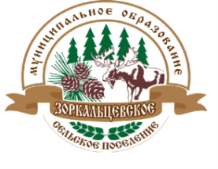 СОВЕТ МУНИЦИПАЛЬНОГО ОБРАЗОВАНИЯ«ЗОРКАЛЬЦЕВСКОЕ СЕЛЬСКОЕ ПОСЕЛЕНИЕ»РЕШЕНИЕ № __.01.2022с. Зоркальцево 							___-е собрание 4-го созываО внесении изменений в Устав муниципального образования «Зоркальцевское сельское поселение» В целях приведения в соответствие с законодательством,Совет Зоркальцевского сельского поселения РЕШИЛ:Внести в Устав муниципального образования «Зоркальцевское сельское поселение» Томского района Томской области, принятый решением Совета Зоркальцевского сельского поселения от 09.11.2017 № 12, следующие изменения:1) пункт 7 части 6 статьи 23 изложить в следующей редакции:«7) прекращения гражданства Российской Федерации либо гражданства иностранного государства - участника международного договора Российской Федерации, в соответствии с которым иностранный гражданин имеет право быть избранным в органы местного самоуправления, наличия гражданства (подданства) иностранного государства либо вида на жительство, или иного документа, подтверждающего право на постоянное проживание на территории иностранного государства гражданина Российской Федерации либо иностранного гражданина, имеющего право на основании международного договора Российской Федерации быть избранным в органы местного самоуправления, если иное не предусмотрено международным договором Российской Федерации;»;2) пункт 9 части 1 статьи 27 изложить в следующей редакции:«9) прекращения гражданства Российской Федерации либо гражданства иностранного государства - участника международного договора Российской Федерации, в соответствии с которым иностранный гражданин имеет право быть избранным в органы местного самоуправления, наличия гражданства (подданства) иностранного государства либо вида на жительство, или иного документа, подтверждающего право на постоянное проживание на территории иностранного государства гражданина Российской Федерации либо иностранного гражданина, имеющего право на основании международного договора Российской Федерации быть избранным в органы местного самоуправления, если иное не предусмотрено международным договором Российской Федерации;»;3) в пункте 5 части 1 статьи 4 слова «за сохранностью автомобильных дорог местного значения» заменить словами «на автомобильном транспорте, городском наземном электрическом транспорте и в дорожном хозяйстве»;4) пункт 17 части 1 статьи 4 изложить в следующей редакции:«17) утверждение правил благоустройства территории поселения, осуществление муниципального контроля в сфере благоустройства, предметом которого является соблюдение правил благоустройства территории поселения, требований к обеспечению доступности для инвалидов объектов социальной, инженерной и транспортной инфраструктур и предоставляемых услуг, организация благоустройства территории поселения в соответствии с указанными правилами, а также организация использования, охраны, защиты, воспроизводства городских лесов, лесов особо охраняемых природных территорий, расположенных в границах населенных пунктов поселения;5) в пункте 22 части 1 статьи 4 слова «использования и охраны» заменить словами «охраны и использования»;6) пункт 3 части 3 статьи 14 изложить в следующей редакции:«3) проект стратегии социально-экономического развития муниципального образования «Зоркальцевское сельское поселение»;7) статью 14 дополнить частью 5 следующего содержания: «5. По проектам генеральных планов, проектам правил землепользования и застройки, проектам планировки территории, проектам межевания территории, проектам, предусматривающим внесение изменений в один из указанных утвержденных документов проводятся публичные слушания или общественные обсуждения в соответствии с законодательством о градостроительной деятельности.»;8) в пункте 6 части 3 статьи 29 слова «за сохранностью автомобильных дорог местного значения» заменить словами «на автомобильном транспорте, городском наземном электрическом транспорте и в дорожном хозяйстве»;9) пункт 21 части 3 статьи 29 изложить в следующей редакции:«21) утверждение правил благоустройства территории поселения, осуществление муниципального контроля в сфере благоустройства, предметом которого является соблюдение правил благоустройства территории поселения, требований к обеспечению доступности для инвалидов объектов социальной, инженерной и транспортной инфраструктур и предоставляемых услуг, организация благоустройства территории поселения в соответствии с указанными правилами, а также организация использования, охраны, защиты, воспроизводства городских лесов, лесов особо охраняемых природных территорий, расположенных в границах населенных пунктов поселения;10) в пункте 28 части 3 статьи 29 слова «использования и охраны» заменить словами «охраны и использования»;11) пункт 53 части 3 статьи 29 признать утратившим силу;12) часть 4 стать 41 изложить в следующей редакции:«4. Решение Совета о внесении изменений и дополнений в Устав после его государственной регистрации в территориальном органе уполномоченного федерального органа исполнительной власти в сфере регистрации уставов муниципальных образований подлежит официальному опубликованию (обнародованию) в течение семи дней со дня поступления из территориального органа уполномоченного федерального органа исполнительной власти в сфере регистрации уставов муниципальных образований уведомления о включении сведений о муниципальном правовом акте о внесении изменений в устав муниципального образования в государственный реестр уставов муниципальных образований субъекта Российской Федерации, предусмотренного частью 6 статьи 4 Федерального закона от 21 июля 2005 года № 97-ФЗ «О государственной регистрации уставов муниципальных образований».2. Направить настоящее решение Главе Зоркальцевского сельского поселения для подписания. 3. Опубликовать настоящее решение в Информационном бюллетене Зоркальцевского сельского поселения после регистрации в министерстве юстиции.Председателя Совета Зоркальцевского сельского поселения                                                      Г.Я. ЖороваГлава Зоркальцевского сельского поселения                                           В.Н. Лобыня